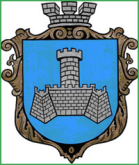 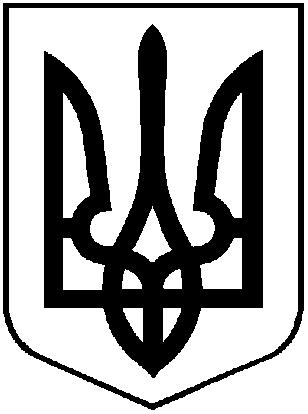           УКРАЇНАм. Хмільник Вінницької областіРОЗПОРЯДЖЕННЯМІСЬКОГО ГОЛОВИВід  16  листопада 2020 р.                                                                                         №415 -рПро заходи у зв'язку з Днем пам'ятіжертв Голодоморів у населених пунктахХмільницької  міської  ОТГ	Відповідно до Закону України від 28.11.2006р. № 376-V  "Про Голодомор 1932-1933 років в Україні", Указу Президента  України від 26.11.1998р. №1310/98 "Про встановлення Дня пам'яті жертв Голодоморів" (зі змінами), з метою донесення об'єктивної інформації  про злочини, вчинені комуністичним тоталітарним режимом на території України, сприяння утвердження в суспільстві ідеалів гуманізму, гідного вшанування пам'яті жертв Голодоморів в Україні, враховуючи санітарно-епідемічну ситуацію на території Хмільницької міської ОТГ, керуючись ст. ст. 42,59 Закону України "Про місцеве самоврядування в Україні":  Утворити організаційний комітет із підготовки та проведення заходів у зв'язку з Днем пам'яті жертв Голодоморів у населених пунктах Хмільницької міської об'єднаної територіальної громади (надалі - Оргкомітет) згідно з Додатком 1.  Затвердити заходи у зв'язку з Днем пам'яті жертв Голодоморів у населених пунктах Хмільницької міської об'єднаної територіальної громади згідно з      Додатком 2.  Затвердити кошторис витрат у зв'язку з Днем пам'яті жертв Голодоморів у населених пунктах Хмільницької міської об'єднаної територіальної громади згідно з Додатком 3.Контроль за виконанням цього розпорядження покласти на заступника міського голови з питань діяльності виконавчих органів міської ради Сташка А.В. 	Міський голова								    С.Б.РЕДЧИКС.П.МаташА.В.СташкоО.Д.ПрокоповичМ.М. Вовчок Н.П.МазурЮ.С. ЦупринюкН.А.Буликова          ДОДАТОК 1							до розпорядження міського головивід 16  листопада 2020 р.  №415-р  СКЛАД організаційного комітету з підготовки та проведення заходів у зв'язку з Днем пам'яті жертв Голодоморів у населених пунктах Хмільницької міської об'єднаної територіальної громадиМіський голова							 	            С.Б.РЕДЧИК										ДОДАТОК 2								        до розпорядження міського голови								         від 16 листопада 2020 р. №415-рЗАХОДИу зв'язку з Днем пам'яті жертв Голодоморів у населених пунктах Хмільницької міської об'єднаної територіальної громади	1. Провести:	1.1. покладання квітів у м. Хмільнику до  пам’ятного знаку жертвам Голодомору      1932-1933рр. та політичних репресій 1930-1950рр. із вшануванням хвилини мовчання  та врахуванням, що жалобний захід припадає на період дії адаптованого карантину ( карантину «вихідного дня»). 					Оргкомітет					27 листопада 2020 року	2. Забезпечити:	2.1. належне впорядкування території  прилеглої до пам’ятного знаку  жертвам Голодомору  1932-1933рр. та політичних репресій 1930-1950рр. у                        м. Хмільнику.								КП"Хмільниккомунсервіс"					до 26 листопада 2020 року		3. Звернутися:	3.1. до керівників підприємств, установ, організацій  розміщених у населених пунктах Хмільницької міської об'єднаної територіальної громади з проханням приспустити 28 листопада 2020 року Державний Прапор України з траурною стрічкою на будівлях та спорудах. 					Оргкомітет					до 27 листопада 2020 року	4. Рекомендувати керівникам релігійних організацій населених пунктів Хмільницької міської об'єднаної територіальної громади провести панахиди за жертвами комуністичного тоталітарного режиму, полеглими та учасниками антитерористичної операції та богослужіння за мир в Україні, за місцем культових споруд чи споруд, пристосованих до молитовних. 														          Оргкомітет 					до 28 листопада 2020 рокуМіський голова									    С.Б.РЕДЧИКДОДАТОК 3до розпорядження міського головивід 16 листопада 2020 р.  №415-рКОШТОРИС витрат для проведення заходів у зв'язку з Днем пам'яті жертв Голодоморів у населених пунктах Хмільницької міської об'єднаної територіальної громадиМіський голова									  С.Б.РЕДЧИКСТАШКО Андрій Володимирович_заступник міського голови з питань діяльності виконавчих органів міської ради, голова Оргкомітету  МАТАШ  Сергій Петрович_керуючий справами виконавчого комітету міської ради, заступник голови ОргкомітетуЦупринюкЮлія Степанівна_завідувач сектору з питань культури, секретар Оргкомітету   ГОНЧАРУК   Володимир Миколайович_голова Спілки ветеранів війни в Афганістані м. Хмільника та Хмільницького району /за згодою/  ЗАГІКА  Володимир Михайлович_заступник міського голови з питань діяльності виконавчих органів міської ради  КОВАЛЬСЬКИЙ  Валентин Дмитрович_голова громадської організації  "Спілка учасників АТО м. Хмільника та Хмільницького району" /за згодою/  МАЗУР  Наталія Петрівна_начальник відділу інформаційної діяльності та комунікацій із громадськістю міської ради  МИХАЛЬНЮК   Микола Васильович _голова Хмільницької міської громадської організації "Народне Віче Хмільник" /за згодою/  ПОЛОНСЬКИЙ  Сергій Борисович_начальник КП "Хмільниккомунсервіс"  ОХРІМЕНКО   Андрій Петрович_військовий комісар  «Хмільницький ОРТЦК та СП» /за згодою/№з/пНазва видатківКФКВКЕКВСума1.Придбання квіткової продукції 21408222821000,00